Manual del Usuario SBR Deluxe						 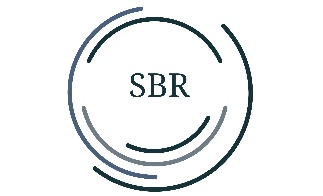 Esta lámpara de escritorio LED es ideal para el hogar, el trabajo, un taller u otras actividades. Antes de utilizar la lámpara LED, por favor lea este manual.1: Cómo usar: 
Coloque la abrazadera de mesa al borde de su escritorio. Inserte el pasador del brazo en el agujero del soporte. Conecte el adaptador a la lámpara.2: Encendido y apagado: 
La lámpara se puede encender presionando una vez el botón de encendido. Presione 2 veces seguidas para apagar la lámpara.3: Color de la luz: 
Presione el interruptor de encendido.
Presione la 1ª vez: LED CCT es 3000k
Presione la 2ª vez: LED CCT es 4500k
Presione la 3ª vez: LED CCT es 6000k (luz del día)
Importante: haga una pausa de 3 segundos después de cada cambio de CCT.4: Atenuación: 
¿Quiere atenuar la luz? Entonces mantenga presionado el botón de encendido. La luz se volverá más brillante. Suelte el botón y mantenga presionado de nuevo para que la luz disminuya.5: Importante para un uso seguro: 
- Sólo para uso en interiores 
- Temperatura ambiente de -5°C a 40°C 
- Humedad +-95% 
- Nunca desmonte la lámpara Parámetros: - Voltaje: 100-240V 50/60Hz 
- Potencia: 24W (182 piezas de LED SMD) 6: Si el cable flexible externo de esta lámpara está dañado, solo debe ser reemplazado por el fabricante o una persona con calificaciones similares para evitar peligro. Por último, ¡disfrute de esta hermosa lámpara de luz del día!